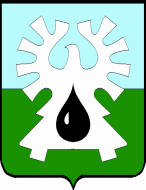 МУНИЦИПАЛЬНОЕ ОБРАЗОВАНИЕ ГОРОД УРАЙХАНТЫ-МАНСИЙСКИЙ АВТОНОМНЫЙ ОКРУГ-ЮГРА ДУМА ГОРОДА УРАЙРЕШЕНИЕ      от ________________                                           	  	         № _____О признании утратившими силу отдельных положений решения Думы города Урай Рассмотрев представленный главой города Урай проект решения Думы города Урай «О признании утратившими силу отдельных положений решения Думы города Урай», Дума города Урай решила:1. Признать утратившими силу пункты 1, 3, 4 приложения к решению Думы города Урай от 25.11.2010 № 97 «Об учреждении муниципальных казенных учреждений».2. Опубликовать настоящее решение в газете «Знамя».Пояснительная записка к проекту решения Думы города Урай«О признании утратившими силу отдельных положений решения Думы города Урай»  Проект решения Думы города Урай подготовлен по результатам мониторинга муниципальных правовых актов города Урай в сфере организации деятельности  администрации города Урай. Данный проект вносит изменение в приложение к  решению Думы города Урай от 25 ноября 2017 года № 97 «Об учреждении муниципальных казенных учреждений», исключает из перечня муниципальные казенные учреждения не являющихся органами администрации города Урай.Первый заместитель главы города Урай 				В.В.Гамузов Председатель Думы города Урай                 Глава города Урай________________ Г.П.Александрова«___»________________ ________________ А.В.Иванов«___»________________ 